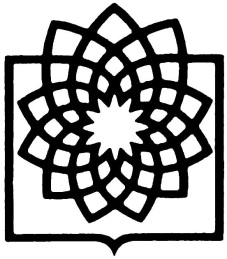 دانشگاه علوم پزشكي و خدمات بهداشتي درماني شهيد بهشتيدانشكده فناوریهای نوین پزشكي ومركز نوآوري سلامت عنوان:نام فناور(ها): نکات: لصفا در صورت نیاز به توضیحات بیشتر در موارد خواسته شده، توضیحات را در قالب ضمیمه به همراه فرم ارسال فرمایید.لطفا فرم را بصورت تایپ شده، با استفاده از فونت B nazanin با سایز 12 به صورت فایل ورد از طریق ایمیل id.regenmed@gmail.com ارسال فرمایید.این قسمت برای همه اعضا گروه تکمیل گردد:نوع طرح:   خدماتی                                                تولیدیمحور مورد نظر:درمان های مبتنی بر سلول   ژن درمانیبانک سلولی و بافتمواد و تجهیزات مرتبط با طب بازساختیداربست های مرتبط با مهندسی بافت (داربست های الکتروریسی، هیدروژل ها و پرینتر های سه بعدی)اپلیکشن هاایده محوریمساله یا مشکلی که محصول شما حل می کند را شرح دهید:آیا محصول نمونه مشابه داخلی یا خارجی دارد؟ (اگر بله نام ببرید).این محصول نمونه داخلی ندارد. قالب ارائه محصول به بازار کدام است؟ (کالا، سایت، اپلیکیشن .... )*این محصول از چه بخش هایی تشکیل شده است؟ (شرح خدمات و فیچرلیست محصول را بنویسید)*ارزش پیشنهادی محصول شما چیست؟ (ارزش پیشنهادی وجوه تمایز و برتری طرح نسبت به ایده های مشابه است)*آیا اقدام عملی برای اجرای ایده خود کرده اید؟ چقدر پیشرفت داشته اید؟*بازار هدف محصول شما کدام است؟ (مشتریان بالفعل و بالقوه محصول)*آیا می توانید بر اساس آمار و اطلاعات تعداد حدودی مشتریان یا اندازه بازار را تخمین بزنید؟*رقبای فعلی محصول شما چه کسانی هستند؟  مزيت رقابتي شما با آنها چیست؟*تخمين قيمت تمام شده محصولآیا برای اجرایی شدن این ایده تیم مناسب را می شناسید؟ (اگر بله چند نفر و با چه تخصص هایی؟) لطفا با ذکر نام و به طور دقیق توضیح دهید*نقش شما در این تیم چیست؟*آیا تیم شما حاضر است به صورت تمام وقت روی اجرای ایده خود سرمایه گذاری کند؟*ستراتژي بازاريابي شما چيستخود را بیان نمایید*میزان سرمایه اولیه مورد نیاز شما برای شروع پروژه چقدر است؟*با توجه به تغییرات تکنولوژی این محصول تا چند سال قابلیت درآمدزایی خواهد داشت؟ (پیش بینی خود را بیان نمایید.)*پیش بینی درآمدی شما برای سه سال اولیه محصول چقدر است؟*بدینوسیله اینجانب / اینجانبان امضا کنندگان ذیل تعهد می نمایم که این ایده را برای اولین بار ارایه نموده و حق مالکیت فکری و معنوی آن را رعایت شده است. همچنین کلی مطالب حاصل فعایت های خود یا گروه همکار بوده و کلیه مسئولیت های ناشی از ارایه این ایده بر عهده اینجانب/ اینجانبان میباشد. 